IEEE P802.15Wireless Personal Area NetworksComments Resolutions for the TG4z Recirculated Draft (P802.15.4z-D2.pdf, LB161)r1-0876, r1-0877, r1-0879 Resolution: 1) update Table 59;2) modify section titles and description on line 13, p. 153.19.9 LRP UWB Return Time Transmit and Receive Timing Requirements19.9.1 Receive-to-transmit turnaround Fixed reply timeThe receive-to-transmit turnaround reply time for a device with phyFixedReplyTimeSupported attribute value of TRUE shall be the fixed reply time as specified in Table 59 selected by the phyLrpUwbFixedReplyTime  attribute.Table 59 – Fixed reply times for the LRP-ERDEVReminder: base chipping rate (RSTU) is defined in 6.9.1.2 of first draft version (P802.15.4z-D1.pdf)Reminder: timing accuracy has been defined in section 19.7.2 of first draft version (P802.15.4z-D1.pdf):3) Provide a picture that accurately describes timing for fixed reply time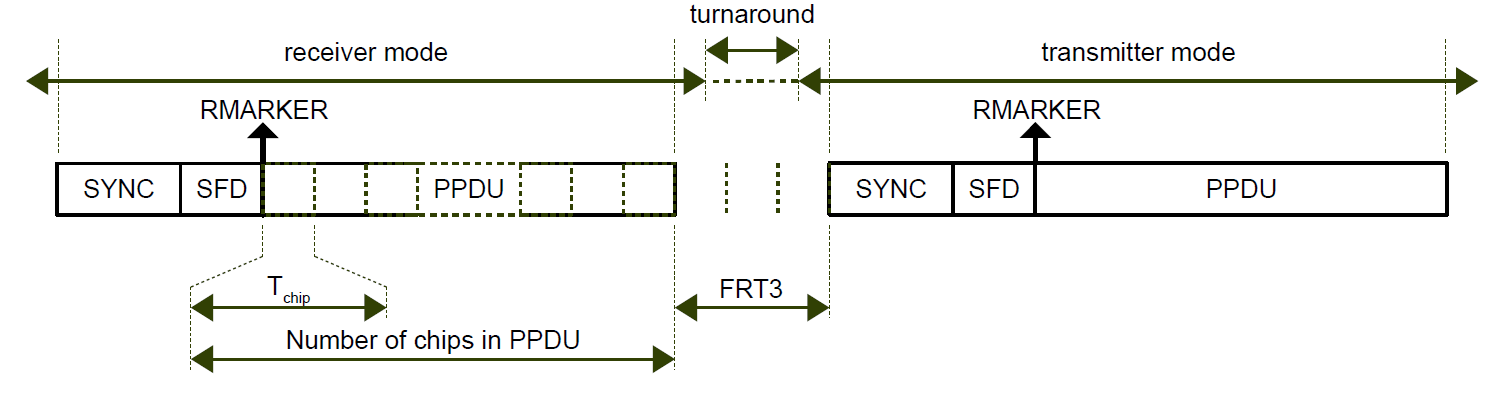 Figure XX – Fixed reply time as a function of FRTx parameter for LRP-ERDEVAssuming perfectly synchronized transmitter and receiver, a fixed reply time of FRTx corresponds to a equivalent time of FRTx+1 between the active portion (pulses) of the last received chip and the first transmitted chip. In the exemple of Figure XX, a fixed reply time value of FRT3 defines a pulse-to-pulse fixed reply time of 4 RSTU.4) Rewrite 19.9.2 in a cleaner way as follows19.9.2 Transmit-to-receive Turnaround timesThe transmit-to-receive turnaround times for a device with phyFixedReplyTimeSupported attribute value of TRUE set to true shall be less than the fixed reply time as specified in Table 59 selected by the phyLrpUwbFixedReplyTime attribute.When phyFixedReplyTimeSupported attribute is set to true, the turnaround time for a device to be configured from receiver to transmitter mode and from transmitter to receiver mode shall be less than the fixed reply time as specified in Table 59 selected by the phyLrpUwbFixedReplyTime attribute .r1-0852 Resolution: Modify lines 11 and 12, p. 142, as proposed below:19.2.4.2 Dual-frequency and extended dual-frequency (without EPC)The pulse is nominally sent in the center of the symbol chip period Tdsym Tchip as shown in Figure 19-1 for the base mode and Figure 19-2 for the extended mode,…r1-0388, r1-0398, r1-0405, r1-0405, r1-0409, r1-423 Resolution: 1) Modify text in rectangle boxes of Figures 38, 39, 41, 42, 44See contribution 15-19-0259-03-004z-lb-comment-resolution-clause-6.9.9r1-0730, r1-0757 Resolutions:1) add reference to the PIB attribute UwbPreambleSymbolRepetitions in the text, change the text of subclause 19.3.1.1 as follows:The LRP UWB base mode SHR preamble consists of a continuous stream of pulses at the base mode PRF of 1 MHz, with the number of pulses being between 16 and 128 for non-ERDEV LRP, or between 16 and 256 for LRP ERDEV, as specified by UwbPreambleSymbolRepetitions attribute.2) the same referencing to PIB attribut should be also added in the base standard under Sections 19.3.1.2The LRP UWB extended mode SHR preamble consists of a continuous stream of pulses at the extended mode PRF of 1 MHz, with a length between 16 and 256, as specified by UwbPreambleSymbolRepetitions attribute.3) the same referencing to PIB attribut should be also added in the base standard under Sections 19.3.1.3… a) A continuous stream of pulses at the long-range mode PRF of 2 MHz, with a length between1024 and 8192 pulses,  as specified by UwbPreambleSymbolRepetitions attribute.4) the same referencing to PIB attribut should be also added in the base standard under Sections 19.3.1.4The SHR preamble for all LRP UWB dual-frequency modes consist of a continuous stream of pulse with 14 alternate binary values [0, 1, 0, 1, …, 0, 1, 0, 1] using the encoding frequencies as specified in Table 40, 15 and transmitted at the nominal PRF of 1, 2 or 4 MHz, or the PRF according to the specification in Table 41 16 when variable PRP is being employed. The length of the preamble is between 16 and 256, as specified by UwbPreambleSymbolRepetitions attribute.r1-0722, r1-0729, r1-0745, r1-0836, r1-0838, r1-0839, r1-0756 Resolutions:1) Remove 19.102) Add new Section 10.33) Add new Section 10.3.1 General4) Add new Section 10.3.2 Distance commitment on PSDU with modified text from 19.10 with track changes10.3 Ranging capable PHY10.3.1 GeneralThis section applies for devices that have implemented ranging support (RDEVs).10.3.2 Distance commitment on PSDUDistance commitment on data is a decoding method that only captures the energy during short active RF periods within each symbol of the PSDU. The position of short active period within a symbol duration is selected from information of the channel obtained during the preamble such that the earliest path(s) are captured. Figure 85 illustrates the distance commitment principle.5) Move Figure 85 hereDistance commitment . The   extracted from the channel state information available. shall be used for symbol decoding. The aperture  is the allowed window duration for collecting and integrating the incoming RF energy at the receiver. Distance commitment ensures that the symbols of the PSDU are decoded at the measured distance . Table YY – Distance commitment level definition for authenticated rangingProjectIEEE P802.15 Working Group for Wireless Personal Area Networks (WPANs)TitleIEEE 802.15.4z PHY LRP – Comment resolution LB161Date Submitted19-September-2019SourceDavid Barras (3db Access AG)
Boris Danev (3db Access AG)
Peter Sauer (Microchip)Re:Letter Ballot comment resolution of draft Standard document P802.15.4z-D2AbstractThis contribution proposes updated text for the baseline draft P802.15.4z-D2PurposeProvision of the text to facilitate its incorporation into the draft text of the IEEE 802.15.4z standard currently under development in TG4z.NoticeThis document does not represent the agreed views of the IEEE 802.15 Working Group. It represents only the views of the participants listed in the “Source(s)” field above. It is offered as a basis for discussion and is not binding on the contributing individual(s) or organization(s). The material in this document is subject to change in form and content after further study. The contributor(s) reserve(s) the right to add, amend or withdraw material contained herein.ReleasePatent PolicyThe contributor is familiar with the IEEE-SA Patent Policy and Procedures:<http://standards.ieee.org/guides/bylaws/sect6-7.html#6> and<http://standards.ieee.org/guides/opman/sect6.html#6.3>.Further information is located at <http://standards.ieee.org/board/pat/pat-material.html> and<http://standards.ieee.org/board/pat>.Value of the phyLrpUwbFixedReplyTime attribute Selected fixed reply time[μs][RSTU, number of base chip period]FRT33FRT77FRT1515FRT313119.7.2 Pulse timingInsert the following new paragraph in clause 19.7.2 after the first paragraph:For a LRP-SRDEV, the transmission time of any individual pulse shall not drift more than 2 ns from its nominal transmission time during 128 pulse periods transmitted at the lowest PRF of 1 MHz over the specified operating temperature range of the device.DistanceCommitmentLevelTint,RF aperture timeMaximum PSDU symbol distance offset from RMARKER (c0=speed of light)DCL_1_4096RSTU/4096RSTU/4096 ∙ c0DCL_1_2048RSTU/2048RSTU/2048 ∙ c0DCL_1_1024RSTU/1024RSTU/1024 ∙ c0DCL_1_512RSTU/512RSTU/512 ∙ c0DCL_1_256RSTU/256RSTU/256 ∙ c0DCL_1_128RSTU/128RSTU/128 ∙ c0DCL_1_64RSTU/64RSTU/64 ∙ c0DCL_DISABLEDN/AN/A